КОМИТЕТ ПО ОБРАЗОВАНИЮ АДМИНИСТРАЦИИГОРОДСКОГО ОКРУГА «ГОРОД КАЛИНИНГРАД»МУНИЦИПАЛЬНОЕ АВТОНОМНОЕ ОБЩЕОБРАЗОВАТЕЛЬНОЕ    УЧРЕЖДЕНИЕ ГОРОДА КАЛИНИНГРАДА ЛИЦЕЙ №49Дополнительная общеобразовательная общеразвивающая программа художественной направленности«Арт-дизайн»Возраст обучающихся: 6-12 летСрок реализации: 4 года                                                                                                     Автор- составитель:                                                                               Мещерякова Светлана Борисовна                                                                        педагог дополнительного образованияг. Калининград 2023г..Пояснительная запискаНаправленность программыДополнительная общеобразовательная общеразвивающая программа «Арт-дизайн» имеет художественную направленность.Данная программа способствует формированию художественных и конструкторских практических навыков, развитию творческих способностей, нравственного, интеллектуального потенциала детей, по функциональному предназначению является учебно-познавательной.Актуальность программыПрограмма «Арт-дизайн» способствует созданию условий для развития личности ребенка, его творческих способностей. Актуальность программы обусловлена всё большей востребованностью дизайна, как проявление индивидуальности, творческого подхода к решению проблем любой сферы современной жизни: - производственной, - культурно-бытовой, - социально-психологической, - экологической и др., тем, что происходит сближение содержания программы с требованиями жизни. В настоящее время возникает необходимость в новых подходах к преподаванию эстетических искусств, способных решать современные задачи творческого восприятия и развития личности в целом.Умение видеть и понимать красоту окружающего мира способствует воспитанию культуры чувств, развитию художественно-эстетического вкуса, трудовой и творческой активности, воспитывает целеустремленность, усидчивость, чувство взаимопомощи, дает возможность творческой самореализации личности.Занятия дизайном являются эффективным средством приобщения детей к изучению народных традиций. Знания, умения, навыки, обучающиеся демонстрируют своим сверстникам, выставляя свои работы.Новизна программы состоит в том, что в процессе обучения, обучающиеся получают знания о дизайне как специфической художественно-творческой, конструкторской деятельности, простейших закономерностях строения формы, о линейной и воздушной перспективе, цветоведении, композиции, декоративной стилизации форм, правилах лепки, основ рисунка, аппликации, моделирования, а также о наиболее выдающихся мастерах.Отличительные особенности программы          Отличительная особенность данной образовательной программы от уже существующих в этой области заключается в том, что программа ориентирована на применение широкого комплекса различного дополнительного материала по дизайну. Овладеть основами знаний о дизайне как специфической художественно-творческой, конструкторской деятельности человека помогут разделы предлагаемой программы.На занятиях учащиеся узнают, что художественное проектирование многих вещей требует умения рисовать, чертить, моделировать и макетировать.Программой предусмотрено, чтобы каждое занятие было направлено на овладение основами дизайна, на приобщение обучающихся к активной познавательной и творческой работе. Процесс обучения дизайну строится на единстве активных и увлекательных методов и приемов учебной работы, при которой в процессе усвоения знаний, законов и правил у школьников развиваются творческие начала.Адресат программыДополнительная общеобразовательная общеразвивающая программа предназначена для детей в возрасте 6-12 лет. Обучающиеся этого возраста способны на высоком уровне усваивать разнообразную информацию о разнообразных видах дизайна.Объем и срок освоения программыСрок освоения программы - 4 года.На полное освоение программы требуется 135 часов: 1 год обучения – 33 часа; 2 - 4 год обучения – по 34 часа.Формы обучения Форма обучения – очная.Особенности организации образовательного процессаНабор детей в группу свободный. Состав группы постоянный. В группе дети одного возраста. Состав группы 25-30 человек. Программа не предъявляет требований к содержанию и объему стартовых знаний школьника. Образовательный процесс имеет ряд преимуществ:-  занятия во второй половине дня;- обучающимся предоставляется возможность удовлетворения своих интересов и сочетания различных направлений и форм занятия;- предоставление обучающемуся свободы в выборе деятельности, в выборе способов работы, в выборе тем;- система постоянно усложняющихся заданий с разными вариантами сложности позволяет овладевать приемами творческой работы всеми обучающимися;- в каждом задании предусматривается исполнительский и творческий компонент;- создание увлекательной, но не развлекательной атмосферы занятий (наряду с элементами творчества необходимы трудовые усилия);- создание ситуации успеха, чувства удовлетворения от процесса деятельности;- объекты творчества обучающихся имеют значимость для них самих и для общества. Режим занятий, периодичность и продолжительность занятийОбщее количество часов в 1 год обучения – 33 часа, 2- 4 годы обучения – по 34 часа. Продолжительность занятий исчисляется в академических часах – 40 минут. Недельная нагрузка на одну группу – 1 час. Занятия проводятся 1 раз в неделю.Педагогическая целесообразностьПри реализации программы на занятиях обучающиеся овладевают знаниями в области дизайна, художественного проектирования, которые помогут сформировать высокий интеллект духовности у детей через мастерство. Данная программа педагогически целесообразна, т.к. в условиях организованного педагогом творческого процесса обучающийся приобретает опыт творческой деятельности. Целый ряд специальных заданий на наблюдение, сравнение, домысливание, фантазирование служат для достижения этого. Программа направлена на то, чтобы через труд и искусство приобщить детей к творчеству. При реализации программы повышается психологическая защищенность, коммуникативность, самооценка.Практическая значимостьОдной из ведущих задач дополнительного образования является создание условий для свободного развития личности, расширение образовательного пространства для предоставления детям возможности обретения разнообразного социального опыта, формирования необходимых в быстро меняющемся мире социальных навыков, саморазвития и самоопределения.Содержание данной программы построено таким образом, что обучающиеся под руководством педагога смогут овладеть художественной азбукой, основами конструктивного проектирования и развить свои творческие способности. В результате освоения программы, обучающиеся приобретут практические навыки использования различных художественных материалов, овладеют различными художественными техниками, конструкторскими знаниями. Программа направлена на практическое применение полученных знаний и умений. Обсуждение детских работ с точки зрения их содержания, выразительности, оригинальности активизирует внимание детей, формирует опыт творческого общения. Периодическая организация выставок дает детям возможность заново увидеть и оценить свои работы, ощутить радость успеха.Ведущие теоретические идеиВедущая идея данной программы – создание современных условий для художественно-творческого развития личности ребенка, самовоспитания и развитие его художественных и конструкторских способностей. Программа ориентирует ребенка на освоение основ дизайна в процессе активного творческого познания, как окружающего мира, так и своего, внутреннего, духовного мира. Особенностью современного образования является ориентация на проведение диагностики результативности обучения, воспитания, развития обучающихся и качество образовательного процесса.Цель программы: приобщение обучающихся к искусству, конструированию, развитие эстетической отзывчивости, формирование творческой и созидающей личности, социальное и профессиональное самоопределение.Задачи программы:Образовательные:- формирование базовых компетенций в области дизайнерской и изобразительной деятельности;- освоение практических приемов и навыков изобразительного мастерства (рисунка, живописи, композиции, основ дизайна);- формирование устойчивого интереса к дизайну, способности воспринимать его;- формирование умения по изобразительной деятельности в части исполнения творческого продукта разнообразными формами изображения.Развивающие:- развитие способности к эмоционально-целостному восприятию предметов; - развитие творческого потенциала личности обучающегося, фантазии и воображения, образного мышления, умение использовать нестандартные приемы и решения для реализации творческих идей;- создание позитивного настроя, способности выразить в творческих работах свое отношение к окружающему миру.Воспитательные:- формирование эмоционально-ценностного отношения к окружающему миру через художественное творчество;- восприятие духовного опыта человечества – как основа приобретения личностного опыта и само созидания.Принципы отбора содержания:На занятиях предусматривается деятельность, создающая условия для творческого развития воспитанников на различных возрастных этапах и учитывается дифференцированный подход, зависящий от степени одаренности и возраста воспитанников. Основные дидактические принципы программы:- единство развития, обучения и воспитания;          - систематичность и последовательность обучения и воспитания;          - доступность;- наглядность;          - взаимодействие и сотрудничество;          - комплексный подход;- учет возрастных и индивидуальных особенностей детей. Например, в группе первого года обучения дети выполняют творческие задания, в группе второго года – тоже, но на более сложном творческом и техническом уровне, оттачивая свое мастерство, исправляя ошибки. Обучаясь по программе, дети проходят путь от простого к сложному, с учётом возраста к пройденному материалу на новом, более сложном творческом уровне.Основные принципы, подходы и идеи, реализуемые в программе:- личностно–ориентированный – принцип адаптивности, развития, психологической комфортности;- культурно–ориентированный – принцип образа мира, целостности содержания образования, систематичности, смыслового отношения к миру, ориентировочной функции знаний, овладения культурой;- деятельностно–ориентированный – принцип обучения деятельности, управляемого перехода от деятельности в учебной ситуации к деятельности в жизненной ситуации, управляемого перехода от совместной учебно-познавательной деятельности к самостоятельной творческой деятельности ребенка;- гуманно-личностный подход к ребенку в образовательном процессе;- принцип следования нравственному примеру значимых взрослых.Идея сотрудничества, взаимодействие ребенка с педагогом, с одноклассниками при создании и обсуждении творческих работ основной принцип реализации программы.Основные формы и методыОдно из главных условий успеха обучения и развития творчества обучающихся – это индивидуальный подход к каждому ребенку. Важен и принцип обучения и воспитания в коллективе. Он предполагает сочетание коллективных, групповых, индивидуальных форм организации на занятиях. Коллективные задания вводятся в программу с целью формирования опыта общения и чувства коллективизма. Результаты коллективного художественного труда обучающихся находят применение в оформлении кабинетов, мероприятий, коридоров. Кроме того, выполненные на занятиях проектные работы используются как подарки для родных, друзей Общественное положение результатов дизайнерской деятельности школьников имеет большое значение в воспитательном процессе. Для качественного развития творческой деятельности юных дизайнеров программой предусмотрено: - предоставление обучающемуся свободы в выборе деятельности, в выборе способов работы;- система постоянно усложняющихся заданий с разными вариантами сложности позволяет овладевать приемами творческой работы всеми обучающимися;- в каждом задании предусматривается исполнительский и творческий компонент;- создание увлекательной, но не развлекательной атмосферы занятий (наряду с элементами творчества необходимы трудовые усилия);- создание ситуации успеха, чувства удовлетворения от процесса деятельности;- объекты творчества обучающихся имеют значимость для них самих и для общества.Обучающимся предоставляется возможность выбора конструктивной формы, художественных средств выразительности. Они приобретают опыт художественной деятельности в графике, живописи. В любом деле нужна «золотая середина». Если развивать у ребенка только фантазию или учить только копировать, не связывая эти задания с грамотным выполнением работы, значит, в конце концов, загнать ученика в тупик. Поэтому, традиционно совмещаются правила конструирования, изображения с элементами фантазии.Теоретические знания по всем разделам программы даются на самых первых занятиях, а затем закрепляются в практической работе.Практические занятия и развитие художественного восприятия представлены в программе в их содержательном единстве. Применяются такие методы, как репродуктивный (воспроизводящий); иллюстративный (объяснение сопровождается демонстрацией наглядного материала); проблемный (педагог ставит проблему и вместе с детьми ищет пути её решения); эвристический (проблема формулируется детьми, ими и предлагаются способы её решения).Среди методов такие, как беседа, объяснение, лекция, игра, конкурсы, выставки, праздники, эксперименты, а также групповые, комбинированные, чисто практические занятия.  Некоторые занятия проходят в форме самостоятельной работы, где стимулируется самостоятельное творчество. К самостоятельным относятся также итоговые работы по результатам прохождения каждого блока, полугодия и года. В начале каждого занятия несколько минут отведено теоретической беседе, завершается занятие просмотром работ и их обсуждением. В период обучения происходит постепенное усложнение материала. Широко применяются занятия по методике, мастер-классы, когда педагог вместе с обучающимися выполняет работу, последовательно комментируя все стадии ее выполнения, задавая наводящие и контрольные вопросы по ходу выполнения работы, находя ученические ошибки и подсказывая пути их исправления. Наглядность является самым прямым путём обучения в любой области, а особенно в области дизайна.Планируемые результаты изучения программыПо окончании первого года, обучающиеся будут знать:- основные способы смешения цветов;- знать и уметь использовать в своей работе различные материалы: бумага, картон, пластилин и т.д.;- основные характеристики цвета: насыщенность, светлота, яркость и его роль в дизайнерской работе;- владеть понятиями о хроматических и ахроматических цветах.По окончанию первого года, обучающиеся будут уметь:	- правильно определять и изображать различные предметы в зависимости от их формы;- чувствовать и определять холодные и теплые цвета;- анализировать изображаемые предметы, выделяя при этом особенности строения;- передавать в рисунке простейшую форму, общее пространственное положение, основной цвет предметов;- правильно работать живописными и графическими и скульптурными материалами (красками, масляной пастелью, цветными карандашами, пластилином);- конструировать из бумаги различного вида простейшие объемные формы.Обучающиеся второго года по основам дизайна получат более глубокие сведения об оттенках цвета, о светлых и тёмных цветах, о характере цвета; об особенностях работы различными материалами, о правилах их использования для реализации задуманного творческого продукта.По окончании второго года, обучающиеся будут знать:	- простейшие правила смешения основных красок;- начальные сведения о средствах выразительности и эмоционального воздействия рисунка, такие как линия, композиция, контраст света и тени, сочетания оттенков цвета, колорит и т.д.; - деление цветового круга на группу теплых цветов (желтый, оранжевый, красный) и группу холодных цветов (синий, зеленый, фиолетовый);- изменение цвета в зависимости от расположения предмета в пространстве (для отдельных предметов – смягчение очертаний, ослабление яркости и светлоты цвета).К концу 2-го года обучения будут уметь:- чувствовать гармоничное сочетание цветов в окраске предметов, изящество их форм и очертаний;- использовать цветовой контраст и гармонию цветовых оттенков;- стремиться верно и выразительно передавать в рисунке форму, основные пропорции, общее строение и уметь изменять цвет предметов в зависимости от освещения;- правильно разводить и смешивать акварельные и гуашевые краски, менять направления мазков согласно форме; - правильно изображать различные предметы в пространстве с учетом светотени;- конструировать предметы из бумаги или пластилина в соответствии со своим замыслом. В конце третьего года обучения, обучающиеся будут знать:- основы, составляющие дизайн: удобство, красота и функциональность;- отличительные особенности основных видов дизайна;- ведущие элементы изобразительной грамоты – линия, штрих, тон в рисунке и в живописи, главные и дополнительные, холодные и теплые цвета; - основу цветоведения и композиции.В конце третьего года облучения, обучающиеся будут уметь:		 - передавать на бумаге форму и объем предметов, настроение в работе; - понимать, что такое светотень, воздушная перспектива, освещенность, объем, пространство, эскиз;- понимать, что такое линейная перспектива, главное, второстепенное, композиционный центр;- передавать геометрическую основу формы предметов, их соотношения в пространстве и в соответствии с этим – изменения размеров;- понимать принципы формообразования и использовать их в своей творческой работе;- выполнять декоративные и оформительские, дизайнерские работы на заданные темы.По завершении четвертого года обучения, обучающиеся будут знать: -  основы истории возникновения, возможности и современные виды дизайна;- отдельные произведения выдающихся мастеров изобразительного искусства прошлого и настоящего;- особенности художественных средств различных видов и жанров изобразительного искусства;- закономерности конструктивного строения предметов, основные закономерности наблюдательной, линейной и воздушной перспективы, светотени, элементы цветоведения, композиции;-   приёмы работы различными материалами;	 -  основные этапы, алгоритм дизайнерского проектирования;- роль искусства в духовной жизни человека, обогащение его переживаниями и опыт предыдущих поколений.                                        В конце четвертого года обучения, обучающиеся будут уметь:- применять на практике законы цветоведения, правила рисунка, живописи и композиции, чувствовать и уметь передать гармоничное сочетание цветов, тональные и цветовые отношения;- правильно определять размер, форму, конструкцию и пропорции предметов и грамотно изображать их на бумаге;- передавать в работе не только настроение, но и собственное отношение к изображаемому объекту; - передавать в рисунке и проектных работах объем и пространственное положение предметов средствами перспективы и светотени;- наблюдать в природе и передавать в творческих работах влияние воздушной перспективы;-  выполнять проектную работу с учетом требований дизайна;- искать наилучшее композиционное решение в эскизах, макетах, самостоятельно выполнять наброски и зарисовки;- приобретут навыки творческого видения и корректного обсуждения выполненных работ.Механизм оценивания образовательных результатов Критерии оценки результатов обучения по программе рассматриваются по следующим направлениям внутренний и внешний: «внутренний результат» - отражается в положительной динамике личностного роста обучающегося: - развитии самостоятельности и ответственности;- умении применять полученные знания и умения в практической деятельности.  «внешний результат» - проявляется в качестве участия в коллективных мероприятиях: различных выставках, конкурсах разного уровня, фестивалях и т. д.Диагностика результативности обучающихся проводится в виде промежуточных аттестаций – один раз итоговое занятие в конце года. Такой вид отслеживания профессионального роста обучающегося, помогает педагогу легко выстроить индивидуальные маршрут обучения, осуществить к каждому ребенку индивидуальные подход. Немаловажную роль в диагностике эффективности освоения образовательной программы играет участие обучающихся в различных конкурсах, выставках. Главным критерием оценки обучающегося является не столько его талантливость, сколько его способность трудиться, способность упорно добиваться достижения нужного результата, ведь овладеть всеми секретами основ дизайна может каждый ребёнок.Обучающиеся, в процессе усвоения программных требований, получат такую подготовку, которая позволит продолжить обучение на более высоком уровне, наиболее одаренные – возможность обучения в специальных профессиональных учебных заведениях.Грамотно организованный контроль помогает воспитывать сознательное и ответственное отношение к учебной – познавательной, исследовательской, творческой – деятельности. Используется совмещенный метод проверки – теоретический и практический одновременно. Так, при просмотре выставочных работ ребенок вместе с педагогом готовит выставку своих работ, а потом представляет их: рассказывает, в какой технике выполнен тот или иной дизайнерский проект, каковы его композиционные особенности, практическое применение и т. п. теоретические аспекты. Показателем эффективности освоения программы является динамика личностного развития, обучающегося в интересных ему сферах творчества.Формы подведения итогов реализации программыЛичностные: главным итогом реализации программы является создание каждым обучающимся своих оригинальных продуктов. Метапредметные: педагогическое наблюдение, организация и участие в мероприятиях, выставках творческих работ, конкурсах. Подведение итогов по результатам освоения материала данной программы проводится в форме:- участия в конкурсах -оформления тематических выставок детских работ; - итоговая выставка детских работ.-оформления тематических выставок детских работ; - итоговая выставка детских работ.Учебный план1 год обученияСодержание программы1 год обучения (33 часа, 1 час в неделю)Тема 1. Знакомство с предметом (1 час)Теория: Знакомство. Техника безопасности. Организация рабочего места. Знакомство с материалами и оборудованием. Практика: Рисование простых предметов.По завершении темы предусмотрена беседа и рефлексия.Тема 2. Язык цвета (5 часов)Теория: Цветное изображение мира. Отождествление художника и волшебника в древние времена. Знакомство с историей возникновения кисти. Понятие различных видов мазков, полученных при разном нажиме на кисть: «штрих-дождик», «звёздочка», «кирпичик», «волна». Практика: Выполнение заданий.По завершении темы предусмотрена беседа и рефлексия.Тема 3. Цветоведение. Цветовые оттенки основных цветов (10 часов)Теория: Главные краски (красная, синяя, жёлтая), секрет их волшебства. Способы получения составных цветов путем смешивания главных красок. Деление цветов на тёплые и холодные. Особенности тёплых цветов (ощущение тепла, согревания). Особенности холодных цветов (чувство прохлады). Взаимодополнения тёплых и холодных цветов.Практика: Работа с краскамиПо завершении темы предусмотрена беседа и рефлексия.Тема 4. Работа с бумагой (1 час)Теория: Особенности видов бумага: цветная, картон, и т. д. Знакомство с различными приемами работы с бумагой. Особенности отрывной аппликации.Практика: Экспериментирование в работе с бумагой.По завершении темы предусмотрена беседа и рефлексия.Тема 5. Особенности приемов работы с бумагой (1 час)Теория: Знакомство с разными способами складывания, смятия бумаги и ее использование для разных видов декоративных работ.Практика: упражнения с бумагой.По завершении темы предусмотрена беседа и рефлексия.Тема 6. Выразительность цвета (8 часов)Теория: Деления цветов на насыщенные (яркие) и малонасыщенные (блеклые). Насыщенность как степень отличия цвета от серого. Приёмы постепенного добавления в яркий цвет белой или чёрной краски. Блеклые красочные сочетания. Изменения «настроения цвета» при добавлении белой краски. Цветовые ощущения в результате добавления белой краски (нежность, лёгкость, воздушность). Цветовые ощущения при добавлении чёрной краски цвета (тяжесть, тревожность, загадочность).Практика: Выполнение заданий. Работа гуашью, акварелью.По завершении темы предусмотрена беседа и рефлексия.Тема 7. Рисунок как непосредственный вид искусства (4 часа)Теория: Линии – начало всех начал. Классификация линий: короткие и длинные, простые и сложные, толстые и тонкие. «Характер линий». Выделение композиционного центра.Понимание формы предмета. Знакомство с различными видами форм (геометрическими, природными, фантазийными), способы их изображения на бумаге. Формы и ассоциации. Практика: Рисунок простым карандашом, фломастером, гелевой ручкой, пастелью, восковыми мелками.По завершении темы предусмотрена беседа и рефлексия.Тема 8. Рисуем сказку (1 час)Теория: Разнообразие выразительных средств графических материалов. Художественные образы, создаваемые с помощью графических материалов.Техника работы цветными карандашами. Создание многочисленных оттенков цвета.Художественная возможность масляной пастели.	Практика: Выполнение задания.По завершении темы предусмотрена беседа и рефлексия.Тема 9. Выставка работ (2 часа)Теория: Итоговое занятиеТестирование для проверки теоретических знаний обучающихся.Практика: Просмотр учебных работ и творческих заданий за учебный год.По завершении темы предусмотрена беседа и рефлексия.Планируемые результаты первого года обученияОбучающиеся разовьют навыки, необходимые для успешного обучения, такие как внимание, память, восприятие, произвольность.Личностные, метапредметные и предметные результаты изучения общеразвивающей программы.Личностные УУД:-формирование целостного художественно ориентированного взгляда на мир, знания основных моральных норм и ориентация на их выполнение.- формирование положительного отношения к учению, к познавательной деятельности.Метапредметные УУД:Регулятивные УУД:- определять цель деятельности с помощью учителя и самостоятельно.- учиться совместно с учителем, обнаруживать и формулировать проблему;- учиться планировать свою деятельность во внеурочное время.- высказывать свою версию разрешения проблемы, пытаться предлагать способ ее решения.-учиться работать по предложенному учителем плану, использовать необходимые средства и подбирать материалы.Средством формирования эти действий служит технология проблемного диалога, определять успешность выполнения своего задания в диалоге с учителем.Средством формирования этих действий служит технология оценивания коммуникативных достижений.Познавательные УУД:- ориентироваться в своей системе знаний: понимать, что нужна дополнительная информация (знания) для выполнения собственных творческих задач.- делать предварительный отбор источников информации для выполнения творческих задач.- перерабатывать полученную информацию: наблюдать и делать самостоятельные выводы.Коммуникативные УУД: - доносить свою позицию до других людей: оформлять свою мысль в рисунке;- слушать и понимать речь других людей;- вступать в беседу во внеурочной деятельности.Средством формирования этих действий служит технология проблемного диалогаПредметные УУД:-формирование умения обсуждать коллективные результаты художественно-творческой деятельности;- формирование способности высказывать суждения о художественных и конструктивных особенностях предметов дизайна.Учебный план2 год обученияСодержание программы2 год обучения (34 часа, 1 час в неделю)Тема 1. Свойства материалов для различных видов дизайна, приемы работы с ними (1 час)Теория: Особенности разного качества бумаги, материалов для соединения деталей из бумаги. Отработка приемов работы с бумагой.Наблюдение за природными мотивами, рассматривание произведений архитектуры малых форм. Практика: Выполнение упражнений на зрительскую и ассоциативную память.По завершении темы предусмотрена беседа и рефлексия.          Тема 2. Основы дизайна малых архитектурных форм (6 часов)Теория: Конструкции небольших размеров: скамейки, качели разных видов, фонари, беседки и т. д. Трансформация в объём. Организация пространственной среды. Практика: Выполнение эскиза и бумажной модели скамейки под зонтиком по методу ассоциаций По завершении темы предусмотрена беседа и рефлексия.Тема 3. Цветовой спектр (2 часа)Теория: Знакомство с цветовым кругом, с распределением цветов. Сочетание цветов в цветовом круге. Обучение смешиванию цветов.Практика: Выполнение творческих упражнений на смешивание цветов.По завершении темы предусмотрена беседа и рефлексия.          Тема 4. Путешествие по краскам (4 часа)Теория: Особенности работы акварелью: прозрачность, «нежность». Знакомство с различными приемами работы акварелью. Особенности рисования по сухой и влажной бумаге (вливания цвета в цвет).Практика: Экспериментирование в работе с акварелью.По завершении темы предусмотрена беседа и рефлексия.Тема 5.  Цветоведение. Цветовые оттенки (7 часов)Теория: Способы получения составных цветов путем смешивания главных красок. Деление цветов на тёплые и холодные. Особенности тёплых цветов (ощущение тепла, согревания). Особенности холодных цветов (чувство прохлады). Сочетание тёплых и холодных цветов.Практика: Работа красками (гуашь)По завершении темы предусмотрена беседа и рефлексия.Тема 6. Основы композиции (6 часов)Теория: Понятия «ритм», «симметрия», «асимметрия», «уравновешенная композиция». Основные композиционные схемы. Выделение композиционного центра.Понимание формы предмета. Знакомство с различными видами форм (геометрическими, природными, фантазийными), способы их изображения на бумаге. Формы и ассоциации.Практика: Создание творческих тематических композиций.По завершении темы предусмотрена беседа и рефлексия.Тема 7. Контраст. Колорит (2 часа)Теория: Понятие «контрастные цвета». Знакомство с картинами известных русских и зарубежных художников. Внешнее выражение колорита – живописность и красочность цветовых сочетаний в произведении.Практика: Выполнение работы с выбором определенного колорита.По завершении темы предусмотрена беседа и рефлексия.          Тема 8. Основы рисунка (4 часа)Теория: Разнообразие выразительных средств графических материалов. Художественные образы, создаваемые с помощью графических материалов.Техника работы цветными карандашами. Художественная возможность масляной пастели. Графика. Художественные материалы. Свойства графических материалов: карандаш, гелиевая ручка, мелки и приёмы работ с ними. Разнохарактерные линии.  Рисунок как основа графики.	 Упражнения на выполнение линий разного характера. Изобразительный язык графики: линия, штрих, пятно, точка. Практика: Упражнения на выполнение линий разного характера. Выполнение графических работ.		Тема 9. Выставка работ (2 часа)Теория: Итоговое занятиеТестирование для проверки теоретических знаний обучающихся.Практика: Просмотр учебных работ и творческих заданий за учебный год.По завершении темы предусмотрена беседа и рефлексия.	Планируемые результаты второго года обучения.Дети разовьют умения работать в парах и в малых группах.Личностные УУД:- разовьют положительное отношение к учению, к познавательной деятельности, желание приобретать новые знания, умения;- осознание себя как индивидуальности, способность к самооценке своих действий, поступков;- осознание себя как представителя определенной культуры, уважение к другим народам;- стремление к красоте.Метапредметные УУД:Регулятивные УУД:- определять последовательность действий на уроке; учиться высказывать свое предположение (версию); - учиться работать по предложенному учителем (или составленному самостоятельно) плану;- учиться различать верно выполненное задание от неверного- учиться выделять и осознавать то, что уже усвоено и что еще подлежит усвоению.Познавательные УУД:- отличать новое от уже известного- добывать новые знания, контролировать и оценивать процесс и результат деятельности;- создавать самостоятельно алгоритмы деятельности;- составлять целое из частей, в том числе самостоятельное достраивание с восполнением недостающих компонентов;- анализировать объекты с целью выделения признаков;- находить наиболее эффективные способы решения задач в зависимости от конкретных условий;Коммуникативные УУД:- слушать и понимать речь других;- учиться с достаточной полнотой и точностью выражать свои мысли в соответствии с задачами и условиями коммуникации;- доносить свою позицию до других: оформлять свою мысль посредством рисунка.  Предметные УУД:- формирование опыта художественно-творческой деятельности, который приобретается и закрепляется в процессе освоения данной программы.Учебный план3 год обученияСодержание программы3 год обучения (34 часа, 1 час в неделю)Тема 1: Чем и на чем рисует художник (1 час)Теория: Знакомство с художественными инструментами и материалами.Практика: Выполнение упражнений различными художественными материалами.По завершении темы предусмотрена беседа и рефлексия.	Тема 2: Форма предметов (2 часа)			Теория: Совершенствование графических навыков (линия, штрих, абрис) Передача пространства линией. Нанесение штрихов для выявления формы предмета.Конструирование из простых геометрических фигур более сложные.	Практика: Построение геометрических объемных предметов с помощью линий. Выявление объема предметов (штриховка).По завершении темы предусмотрена беседа и рефлексия.	Тема 3: Линия и штрих – основа рисунка (1 час) Теория: Передача пространства с помощью линий. Тон. Штрих. Практика: Изображение предметов в пространстве.По завершении темы предусмотрена беседа и рефлексия.	Тема 4: Техника рисования акварелью и гуашью (2 часа)Теория: Отличительные особенности работы акварелью и гуашью. Знакомство с разными техниками работы акварелью. Приемы заливки плоскости цветом. Особенности гуашевых красок. Отработка приемов работы с гуашью.Практика: Выполнение работ акварелью и гуашью.По завершении темы предусмотрена беседа и рефлексия.	Тема 5: Жанры изобразительного искусства (1 час)Теория: Раскрыть отличительные особенности каждого жанра, исторические сведения. Ознакомление с произведениями русского и зарубежного изобразительного искусства; с видами и жанрами искусства, с крупнейшими художественными музеями и замечательными художниками. Развитие эстетического восприятия мира, художественного вкуса.Практика: выполнение простейшего пейзажа по памяти. По завершении темы предусмотрена беседа и рефлексия.		Тема 6: Дизайн малых архитектурных форм (4 часа)	Теория: Рассматривание примеров малых архитектурных форм. Обсуждение использования в открытом пространстве.Практика: Создание эскиза на бумаге детской игровой площадки. Выполнение рисунка в цвете, любым понравившемся материалом. По завершении темы предусмотрена беседа и рефлексия.	Тема 7: Дизайн малых архитектурных форм – конструирование из бумаги (4 часа)    Теория: Составление пространственной композиции из отдельных частей. Практика: Выполнение объемного изображения предметов детской игровой площадки по созданным эскизам из бумаги. Желательно групповое участие ребят в разрабатываемом проекте. По завершении темы предусмотрена беседа и рефлексия.	Тема 8: Дизайн среды. Макет дома. (4 часа)Теория: Рассматривание домов различного дизайна. Зависимость формы и конструкции дома от его расположения (у моря, на песке, в чаще леса, в городской среде). Возможности бумаги и ее роль в создании макета.Практика: конструирование из бумаги.Материалы: бумага, линейка, клей, ножницы.	Зрительный ряд: фото знаменитых зданий и сооружений.По завершении темы предусмотрена беседа и рефлексия.Тема 9: Изображение животного (2 часа)Теория: Рассматривание произведений художников-анималистов. Особенности изображения животного. Выразительные возможности смешанной техники.Практика: выполнение в смешанной технике рисунка своего любимого домашнего животного.Материалы: на выбор — восковые мелки и гуашь, гуашь и пастель или тушь, перо, палочка.Зрительный ряд: альбомы с фотографиями животных; рисунки художников-анималистов Е. Чарушина, В. Ватагина.По завершении темы предусмотрена беседа и рефлексия.	Тема 10: Садово-парковая скульптура (2 часа)Теория: Примеры садово-парковой архитектуры. Первичные навыки лепки животных из целого куска.Практика: Выполнение из пластилина объемного изображения животного.  Сохранение целостности видения модели. Материалы: пластилин, дощечка	По завершении темы предусмотрена беседа и рефлексия.	Тема 11: Основы декоративно-прикладного творчества (5 часов)Теория: Бумагопластика как область искусства предметного мира.  Стилевое единство изображения. Виды работ с бумагой. Развитие творческой фантазии детей, наблюдательности и внимания, логического мышления. Практика: Выполнение композиции в технике бумажной отрывной аппликации на тему «Весенний вернисаж»Проект декоративной поздравительной открытки в виде объемной матрешки.Методическое обеспечение: цветная и белая бумага, клей, трафарет, цветной и белый картон.По завершении темы предусмотрена беседа и рефлексия.	Тема 12: Оформительская деятельность. Шрифт. Дизайн (2 часа)Теория: Дизайн как область искусства предметного мира. Критерии, ценности дизайнерских разработок. Книга как форма полиграфической продукции. Элементы оформления книги. Стилевое единство изображения и текста. Художники - иллюстраторы. Виды письма. Классификация шрифтов. Применение шрифтов.Практика: Дизайнерское оформление работ. Рассказ с элементами беседы, практическая работа. Методическое обеспечение: маркеры, фломастеры, цветные карандаши, белая бумага.По завершении темы предусмотрена беседа и рефлексия.		Тема 13: Мир вокруг нас (коллективная работа) (2 часа)Теория: Композиционное задание, предполагающее изображение на большом, вытянутом по горизонтали листе бумаги мира растений, животных и людей.Практика:	I этап — выполнение цветного подмалевка II этап — изображение на заранее прописанном фоне фантастических растений.III этап — изображение сказочных персонажей — людей, животных (эти изображения вклеиваются в панно) Материалы: бумага, уголь, гуашь, кисти, ножницы, клей.Зрительный ряд: книги и репродукции произведений живописи и графики с изображением сказочных персонажей, фантастических животных и растений.По завершении темы предусмотрена беседа и рефлексия.	Тема 14: Подготовка работ к выставке. Выставка (2 часа)Теория и практика: Оформление и подготовка работ к экспозиции. Обсуждение и оценка всей творческой деятельности за прошедший период. По завершении темы предусмотрена беседа и рефлексия.Планируемые результаты 3 года обученияВ результате освоения программы, обучающиеся научатся общим принципам сотрудничества (ученик – учитель), поймут, что их деятельность нацеливается на активное решение проблем с целью выработки определенных действий по созданию творческого продукта (произведения).На 3 году обучения дети освоят практические навыки работы различными художественными материалами, выработают собственные приоритеты, свой стиль.Личностные, метапредметные и предметные результаты изучения общеразвивающей программы.Личностные УУД:- разовьют положительное отношение к учению, к познавательной деятельности, желание приобретать новые знания, умения, совершенствовать имеющиеся, осознавать свои трудности и стремиться к и преодолению, осваивать новые виды деятельности, участвовать в творческом, созидательном процессе;- осознание себя как индивидуальности и одновременно как члена общества, признание для себя общепринятых морально-этических норм, способность к самооценке своих действий, поступков;- осознание себя как гражданина, как представителя определенной нации, определенной культуры, интерес и уважение к другим народам;- стремление к красоте, готовность поддерживать состояние окружающей среды и своего здоровья.Метапредметные УУД:Регулятивные УУД:- понимать и сохранять учебную задачу;- планировать (в сотрудничестве с учителем и одноклассниками или самостоятельно) необходимые действия, операции, действовать по плану;- контролировать процесс и результаты деятельности, вносить необходимые коррективы;- адекватно оценивать свои достижения, осознавать возникающие трудности, искать причины и пути преодоления.Познавательные УУД:- осуществлять для решения учебных задач операции анализа, синтеза, сравнения, классификации, устанавливать причинно-следственные связи, делать выводы;- осознавать поставленную задачу;- читать и слушать, извлекая нужную информацию, а также самостоятельно находить ее в материалах художественной литературы;- понимать информацию, представленную в изобразительной, схематичной, чертежной, модельной форме, использовать знаково-символичные средства для решения различных учебных задач;- выполнять учебно-познавательные действия в материализованной и умственной форме.Коммуникативные УУД:- вступать в учебные диалог с учителем, одноклассниками, участвовать в общей беседе, соблюдая правила речевого поведения;- задавать вопросы, слушать и отвечать на вопросы других, формулировать собственные мысли, высказывать и обосновывать свою точку зрения;- строить небольшие монологические высказывания, осуществлять совместную деятельность в парах и рабочих группах с учетом конкретных учебно-познавательных задач.  	Для формирования УУД на занятиях по дизайну используются следующие методы:- метод проектов;	- исследовательский метод;-дискуссии;-игра;- коллективно-творческие дела (КТД);- информационно-компьютерные технологии (ИКТ);- здоровье-сберегающие технологии Учебный план4 год обученияСодержание программы4 год обучения (34 часа, 1 час ив неделю)Тема 1: Основы рисунка (3 часа)Теория: Изобразительные средства рисунка.                              Всё о графике: правила, законы, приёмы, графические техники, материалы, инструменты, необходимые для работы. Ведущие элементы изобразительной грамоты – линия, штрих, тон в рисунке.Практика:- пользование рисовальными материалами;- правильно и точно видеть, и передавать строение, пропорции предметов и их форму;- передавать объем средствами светотени с учетом тональных отношений;- выполнять зарисовки и наброски.Методическое обеспечение: альбом, карандашПо завершении темы предусмотрена беседа и рефлексия.	Тема 2: Изображение растительного мира. Изображение животного мира. (3 часа)Теория: Правила рисования с натуры, по памяти и представлению. Особое внимание уделяется восприятию и передаче красоты. Передача настроения в творческой работе с помощью цвета, композиции. Знакомство с отдельными композициями выдающихся художников: И. И. Левитан «Золотая осень». Развитие наблюдательности за растительным миром и животным миром.  Вести наблюдения в окружающем мире. Уметь анализировать, сравнивать, обобщать и передавать их типичные черты.Практика: Выполнение рисунка в цвете (гуашь, цветные мелки).По завершении темы предусмотрена беседа и рефлексия.	Тема 3: Основы композиции. Взаимосвязь элементов в произведении. (3 часа)Теория: Знание основных законов композиции, выбор главного композиционного центра. Правила рисования с натуры, по памяти и представлению. Особое внимание уделяется восприятию и передаче красоты.Практика: Упражнение на заполнение свободного пространства на листе;Совершенствуются навыки грамотного отображения пропорций, конструктивного строения, объёма, пространственного положения, освещённости, цвета предметов.По завершении темы предусмотрена беседа и рефлексия.	Тема 4: Орнамент. Стилизация. (3 часа)Теория: Законы построения орнаментов: симметрия, чередование элементов, цветовое решение. Понятие «стилизация», переработка природных форм в декоративно-обобщенные.Практика: самостоятельное составление орнаментов в полосе, прямоугольнике, круге из форм растительного и животного мира, а также из геометрических фигур, на основе декоративной переработки форм растительного и животного мира применять линию симметрии, силуэт, ритм.Методическое обеспечение: краски, гуашь, крупная и тонкая кисти, белая бумага, иллюстрации, дополнительная литература.По завершении темы предусмотрена беседа и рефлексия.	Тема 5: Основы декоративно-прикладного искусства. Приобщение к истокам (3 часа).Теория: Знакомятся с особенностями декоративно-прикладного искусства; знакомятся с образцами русского народного декоративно-прикладного искусства: русские матрешки, Хохлома, Городец, Полхов-Майдан.Ознакомление с видами народного творчества – художественной росписью.Ознакомление с видами народного творчества – художественной росписью.Воспитывающий компонент: расширение представлений о культуре прошлого и настоящего, об обычаях и традициях своего народа. Развитие умения видеть не только красоту природы, но и красоту предметов, вещей.Практика: Закрепление умения применять в декоративной работе линию симметрии, силуэт, ритм; освоение навыков свободной кистевой росписи; составление эскизов и выполнение росписей на заготовке.По завершении темы предусмотрена беседа и рефлексия.	Тема 6: Промышленный дизайн (1 час)Теория: Направления и многообразие промышленного дизайна. Понятие формообразования. Зависимость формы от функции предмета.Развитие эстетического восприятия мира, художественного вкуса.Практика: Выполнение практической работы. Методическое обеспечение: белая бумага, маркеры, фломастеры, цветные карандаши.По завершении темы предусмотрена беседа и рефлексия.		Тема 7: Промышленный дизайн. Проект «Чайник заварной» (3 часа)Теория: Общие представления об этапах проектирования. Виды проектов и их защита. Понятия об эскизах, чертежах, макетах.  Практика: Выполнение проекта.Материалы: тонированная бумага, белая бумага, другие материалы по выбору.Зрительный ряд: произведений народных промыслов; книги по истории посуды, где отражен стиль эпохи, современные предметы быта.По завершении темы предусмотрена беседа и рефлексия.	Тема 8: Дизайн моды (7 часов)Теория: История моды. Мода и ее влияние на внешний облик человека. Стили одежды. Понятие имиджа. Современный взгляд на моду. Конструирование и моделирование как составляющие дизайна одежды. Знакомство с некоторыми приемами и секретами комплектации образа. 	Практика: Разработка серии костюмов, объединенных единым замыслом. Создание и оформление альбома с моделями собственного сочинения. Возможно изображение на большом полотнище обоев или склеенных листах ватмана в технике скетчинга; можно выполнить работу в технике аппликации.Материалы: большой лист обоев или склеенной бумаги, уголь, гуашь, кисти; вырезки из журналов, включающее шрифтовое оформление страниц (для аппликации).По завершении темы предусмотрена беседа и рефлексия.	Тема 9: Дизайн моды. Макияж и причёска. (3 часа)Теория: История макияжа. История прически. Обилие современных косметических средств. Моделирование и корректирование формы лица. Художественные особенности прически и ее место в жизни человека. Макияж и прически для   тематических праздников.Практика: Выполнение эскизов причесок, макияжа для праздников различной тематики по выбору.Зрительный ряд: фотографии причесок и макияжа.По завершении темы предусмотрена беседа и рефлексия.	          Тема 10: Проект «Фантастический костюм» (3 часа)Теория: Знакомство с некоторыми приемами создания определенного образа. Цветовое решение по знакам зодиака и не только.Практика: Создание эскизов костюма на основе изученного материала. Коллективная работа. Материалы: большой лист обоев или склеенной бумаги, маркеры, гуашь, кисти; вырезки из журналов для аппликативной части по выбору.По завершении темы предусмотрена беседа и рефлексия.	Тема 11: Подготовка работ к выставке. Экспозиция работ. Обсуждение. (2 часа)Теория: Оформление и подготовка работ к экспозиции. Обсуждение и оценка всей творческой деятельности за прошедший период. Присуждение грамот и призов за лучшие проекты.Практика: индивидуальные и коллективные работы, выполненные в течение всего срока обучения.По завершении темы предусмотрена беседа и рефлексия.Планируемые результаты 4 года обученияВ результате освоения программы, обучающиеся научатся основам дизайна, общим принципам построения процесса наглядного изображения. На 4 году обучения дети освоят практические навыки в области выбора и применения наиболее подходящих конструктивных и художественных материалов, грамотно выполнять заданную работу, обсуждать ее, высказывать свое мнение, делать выводы, использовать полученные знания для саморазвития и самовоспитания.Личностные, метапредметные и предметные результаты изучения общеразвивающей программы.Личностные УУД:	- сформируют ответственное отношение к учению, готовность и способность обучающихся к саморазвитию и самообразованию на основе мотивации к обучению и познанию;- помогут различать возможности разных видов дизайна, художественных материалов; основные виды и жанры изобразительного искусства;- осознавать значимые темы искусства и отражать их в своей творческой деятельности;- выполнять творческий проект по собственному замыслу;- анализировать выразительность произведений изобразительного искусства;- оценивать эстетическую выразительность результатов своей творческой деятельности и сверстников.Метапредметные УУД:Регулятивные УУД:- принимать учебную задачу, понимать план действий, придумывать и воплощать оригинальный замысел предстоящей работы;- наилучший метод организации учебной работы школьников – совместное планирование, осуществление и оценивание самостоятельной работы;- на каждом занятии ребенок создаст свой творческий продукт, обдумает замысел, найдет необходимый художественный материал, выполнит работу в материале, придумает название, оценит результат своего труда и одноклассников, по необходимости осуществит коррекцию, внесет уточнение в свою работу.Познавательные УУД:-  осуществлять для решения учебных задач операции анализа, синтеза, сравнения, классификации, устанавливать причинно-следственные связи, делать обобщения, вывод;- осознавать поставленную задачу;- читать и слушать, извлекая нужную информацию, а также самостоятельно находить ее в материалах художественной литературы;- понимать информацию, представленную в изобразительной, схематичной, чертежной, конструктивной, модельной форме, использовать знаково-символичные средства для решения различных учебных задач;- выполнять учебно-познавательные действия в материализованной и умственной форме.Коммуникативные УУД:-участвовать в диалоге, выражать свою точку зрения, слушать другого, соблюдать правила общения, осуществлять анализ, сравнение группировку материала по заданным критериям;- работать индивидуально, в паре или коллективно;- выражать свое отношение к результатам творческой деятельности;- участвовать в процессе игровых ситуаций, деловых игр, предполагающих многопозиционные роли: дизайнера, художника, зрителя, критика, ценителя искусства;- рассуждать о художественных особенностях произведений, уметь обсуждать индивидуальные результаты художественно- творческой деятельности в процессе сотрудничества и создания коллективных творческих проектов, с использованием возможностей ИКТ и справочной литературы. Для формирования УУД на занятиях по дизайну используются следующие методы:- метод проектов;	- исследовательский метод;-дискуссии;-игра;- коллективно-творческие дела (КТД);- информационно-компьютерные технологии (ИКТ);- здоровье-сберегающие технологии.Календарный учебный графикОрганизационно-педагогические условия реализации программыКадровое обеспечение реализации программыПедагог дополнительного образования, реализующий данную программу должен иметь высшее профессиональное образование или среднее профессиональное образование в области, соответствующей профилю кружка, без предъявления требований к стажу работы, либо высшее профессиональное образование или среднее профессиональное образование и дополнительное профессиональное образование по направлению «Образование и педагогика» без предъявления требований к стажу работы. Научно-методическое обеспечение реализации   программы направлено на обеспечение широкого, постоянного и устойчивого доступа для всех участников образовательного процесса к любой информации, связанной с реализацией общеразвивающей программы, планируемым результатам, организацией образовательного процесса и условиями его осуществления.Методическое обеспечение Для достижения хороших результатов в обучении и развитии творческих способностей, основное время на уроке следует отводить практической деятельности, но важно создание творческой атмосферы на уроке, которая будет способствовать ее эффективности.Формы проведения занятий: беседа, развивающая игра, творческая мастерская, практикум, анализ конкретных ситуаций.Беседа – это метод устного получения сведений от интересующего человека путем ведения с ним тематически направленного разговора.Анализ конкретных ситуаций – один из активных методов изучения актуальных проблем, укрепления связи теории с практикой. Содержание ситуаций: явления или процессы, находящиеся в стадии развития, преобразования; источники и причины возникновения, развития, отклонения от нормы, каких-либо фактов, явлений; поведение или действия конкретных лиц – участников рассматриваемых ситуаций.Практическое задание – вид самостоятельной работы, имеющий целью формирование навыков и умений применения приобретенных знаний в практической деятельности.     Игра – это вид деятельности в условиях ситуаций, направленных на воссоздание и усвоение общественного опыта, в котором складывается и совершенствуется самоуправление поведением.Формы заданий: индивидуальные и коллективные.Формы организации учебной работы: коллективная, групповая, индивидуальная.Формы подведения итогов реализации программы: итоговая выставка работ.Презентация – публичное представление определенной темы или предмета.Портфолио – метод отслеживания личных достижений. Это способ фиксирования, накопления и оценки индивидуальных достижений личности в определенный период его деятельности.Технологии обучения и воспитания. В процессе реализации программы используются:- информационно - коммуникационная технология (применение ИКТ способствует улучшению качества обучения, обеспечению гармоничного развития личности, ориентирующейся в информационном пространстве, приобщенной к информационно – коммуникационным возможностям современных технологий и обладающей информационной культурой, а также представить имеющийся опыт и выявить его результативность);- проектная технология - это практические творческие задания, требующие от учащихся их применение для решения проблемных заданий, знания материала на данный исторический этап. Являясь исследовательским методом, она учит анализировать конкретную проблему или задачу, создавшуюся на определенном этапе развития общества. Цель технологии – стимулировать интерес учащихся к определенным проблемам, предполагающим владение определенной суммой знаний и через проектную деятельность, предусматривающим решение этих проблем, умение практически применять полученные знания;- игровые технологии;-здоровье сберегающие технологии - обеспечение возможности сохранения здоровья обучающегося за период обучения, формирование у него необходимых знаний, умений и навыков по здоровому образу жизни и применение полученных знаний в повседневной жизни;-технология творческих мастерских – это технология, которая предполагает такую организацию процесса обучения, при которой учитель – мастер вводит своих учеников в процесс познания через создание эмоциональной атмосферы, в которой ученик может проявить себя как творец. В этой технологии знания не даются, а выстраиваются самим учеником в паре или группе с опорой на свой личный опыт, учитель – мастер лишь предоставляет ему необходимый материал в виде творческих заданий; - групповые технологии, традиционные технологии (классно-урочная система).Материально-техническое обеспечениеДля реализации общеразвивающей программы «Арт-дизайн» все обучающиеся обеспечиваются: Соответствие материально-технической базы санитарным и противопожарным нормам, нормам охраны труда, подтверждается документами санитарных и пожарных служб.Список литературыНормативно-правовые акты:1. Федеральный закон «Об образовании в Российской Федерации» от 29.12.2012 № 273-ФЗ. 2. Указ Президента Российской Федерации «О мерах по реализации государственной политики в области образования и науки» от 07.05.2012 № 599. 3. Указ Президента Российской Федерации «О мероприятиях по реализации государственной социальной политики» от 07.05.2012 № 597. 4. Распоряжение Правительства РФ от 30 декабря 2012 г. №2620-р. 5. Приказ Министерства просвещения РФ от 09.11.2018 г. № 196 «Об утверждении Порядка организации и осуществления образовательной деятельности по дополнительным общеобразовательным программам». 6. Постановление Главного государственного санитарного врача РФ от 28.09.2020 № 28 «Об утверждении санитарных правил СП 2.4.3648-20 «Санитарно-эпидемиологические требования к организации воспитания и обучения, отдыха и оздоровления детей и молодежи». Для педагога дополнительного образования: 1.Герчук Ю.Я.  Что такое орнамент? – М.,2008г.2. Компанцева Л.В. Поэтический образ природы в рисунке. – М.,2010г3. Маслов Н.Я. Пленэр. – М.,2012г.4. Межуева Ю.А. Сказочная гжель. –  М.,2003г.5.Неменский Б.М. Мудрость красоты: о проблемах эстетического воспитания. – М. 2013г.6. Нестеренко О.И. Краткая энциклопедия дизайна. – М.,2015г.7. Одноралов Н.В. «Материалы, инструменты и оборудование в изобразительном искусстве. – М.,2011г. 8. Орлова Л.В. Хохломская роспись. – М.,2000г.9. Основы декоративного искусства в школе. Под ред. Б.В. Нешумова, Е.Д.Щедрина. – М., 2010г.10. Программно – методические материалы. Изобразительное искусство. Ост. В.С.Кузин. 2015г.11. Сокольникова Н.М. Изобразительное искусство и методика его преподавания в начальной школе. – М., 2008 г.12. Сокольникова Н. М. Основы живописи. Обнинск. 2008г.13. Сокольникова Н. М. Основы композиции. Обнинск, 2008г.14. Сокольникова Н. М. Основы рисунка. Обнинск, 2008 г.15. Стасевич В.Н. Пейзаж: картина и действительность. – М., 2001г.16. Хворостов А.С. Декоративно – прикладное искусство в школе. – М..2003г.17. Энциклопедический словарь юного художника. – М. 2008г.18. Соловьёв С.А. Декоративное оформление: Учеб. Пособие для учащихся. – «Преподавание черчения и изобразительного искусства». – М.: Просвещение, 2007.19. Смирнов С.И. Шрифт в наглядной агитации, изд.5 – испр. и доп. – М.: Плакат, 1999.20. Дудникова Г.П. История костюма. – Ростов н/Д: Феникс, 2005.21. Литература и искусство: Универсальная энциклопедия школьника/ Сост. А.А. Воротников. – Мн.: Валев, 1995.22. Жемчугова П.П. Декоративно-прикладное искусство. – СПб.: Издательский дом «Литера», 2006.23. Маленькие чудеса. Сборник очерков о русском народном искусстве. – Ленинград «Детская литература», 1981.24. Линда Сонтаг. Прическа и красота: - М.: «ЭКСМО», 1997.25. Короткова М.В. Культура повседневности: История костюма. – М.: Гуманит, изд. центр ВЛАДОС, 2002   Рассмотрена на заседании педагогического
совета от «30» августа 2023г.Протокол №8                      «Утверждаю»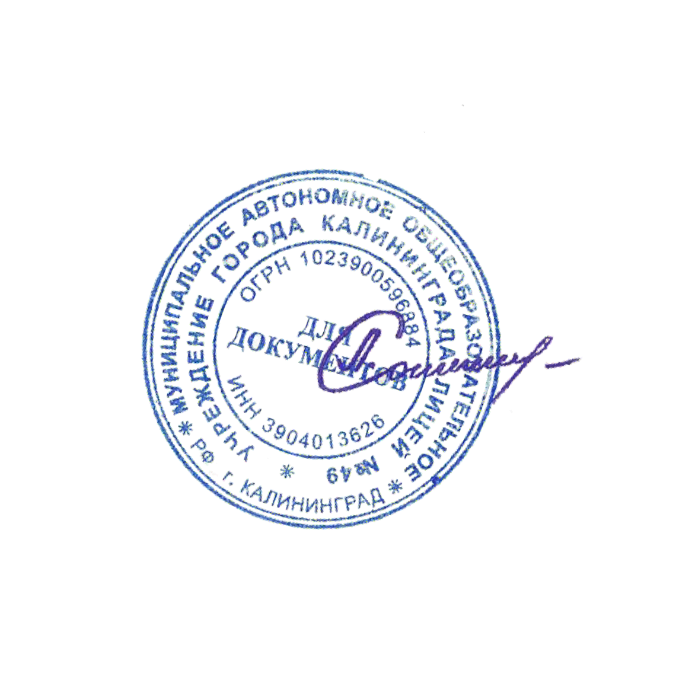               Директор МАОУ лицей № 49              _____________Л.Н. Соколова№ п/пНаименование темы		    Количество часов    Количество часов    Количество часов№ п/пНаименование темы		ВсегоТеорияПрактика1.Знакомство с предметом      1     0,5     0,52.Язык цвета      5     1     43.Цветоведение.  Цветовые оттенки основных цветов      1     3     74.Работа с бумагой1     0,5     0,55.Особенности приемов работы с бумагой1     0,5     0,56.Выразительность цвета8     2     67.Рисунок как непосредственный вид искусства4     1     38.Рисуем сказку      1      0,5     0,59Выставка работ21     1Всего     33      10      23№ № п/пНаименование темыКоличество часовКоличество часовКоличество часов№ № п/пНаименование темыВсегоТеорияПрактика11.Свойства  материалов для различных видов дизайна, приемы работы с ними.      1     0,5      0,522.Основы дизайна малых архитектурных форм.      6     2       433.Цветовой спектр      2     0,5       1,544.Путешествие по краскам      4     1       355.Цветоведение. Цветовые оттенки.      7     2      566.Основы композиции. Создание творческих тематических композиций      6     2       477.Контраст. Колорит      2     0,5      1,588. Основы рисунка.      4      1        399.Выставка работ     2      1        1Всего    34     10,5        23.5№ № п/пНаименование темыКоличество часовКоличество часовКоличество часов№ № п/пНаименование темыВсегоТеорияПрактика  1.Чем и на чем рисует художник1      0,5     0,5.2.Форма предметов      2       1     133.Линия и штрих – основа рисунка.       1     0,5    0,544.Техника рисования акварелью и гуашью      2      0,5     1,555.Жанры изобразительного искусства      1      0,5     0,566.Дизайн малых архитектурных форм (создание эскизов детской игровой площадки)      4       1     377.Дизайн малых архитектурных форм – конструирование из бумаги      4       1     388.Дизайн среды. Макет дома      4       1     399.Изображение животного      2       1      1110.Садово-парковая архитектура      2       1      1111.Основы декоративно-прикладного творчества      5       2      3112.Оформительская деятельность. Шрифт. Дизайн.      2       1      1113.Мир вокруг нас (коллективная работа)      2      0.5      1,5114.Подготовка работ к выставке. Выставка.      2       1      1Всего 34 часа     12,5       21,5№№  п/п	Наименование темы		Количество часов 	Количество часов 	Количество часов №№  п/п	Наименование темы	ВсегоТеорияПрактика11.Основы рисунка      3      1        222.Изображение растительного мира. Изображение  животного мира      3      1        233.Основы композиции. Взаимосвязь элементов в произведении      3      1        244.Орнамент. Стилизация.      3      1        255.Основы декоративно-прикладного искусства. Приобщение к истокам.      3      1        266.Промышленный дизайн      1      0,5        0,577.Промышленный дизайн. Проект «Чайник заварной»      3      1        288.Дизайн моды      7      2        599.Дизайн моды. Макияж и причёска      3          1        2110.Проект «Фантастический костюм»      3      0,5       2,5111.Подготовка работ к выставке. Экспозиция работ. Обсуждение.      2      1        1Всего34 часа      11        23№№ п/п Режим деятельностиДополнительная общеобразовательная общеразвивающая программа художественной направленности «Арт-дизайн»1.Начало учебного года	1 сентября2.Продолжительность учебного периода на первом году обучения33 учебные недели3.Продолжительность учебного периода на втором-четвертом году обучения	34 учебные недели4.Продолжительность учебной недели	5 дней5.Периодичность учебных занятий 1 раз в неделю6.Количество занятий на первом году обучения33 занятия7.Количество занятий на втором-четвертом году обучения34 занятия8.Количество часов на первом году обучения33 часа9.Количество часов на втором-четвертом году обучения34 часа10.Окончание учебного года31 мая11.Каникулярный период1 июня – 31 августа12.Период реализации программы01.09.2022 – 31.05.2026№ № п/пОсновное оборудованиеОсновное оснащение1Столы  - 30 шт. и Стулья – 30шт. в учебных аудиторияхПрезентации по темам, комплекты раздаточного материала и комплекты демонстрационного материала2Для работы необходимо наличие следующих материалов:  разные виды бумаги, карандаши, краски акварельные, гуашь, кисти, тушь, маркеры,фломастеры, масляная пастельНаглядные пособия: работы обучающихся предыдущих лет, репродукции картин, фотографии работ дизайнеров и архитекторов в различных техниках исполнения. Занятия обогащаются показом репродукций, картин, предметов декоративно – прикладного творчества3Демонстрационный экранПринадлежности  для конструирования, чертежные принадлежности4Учебная доскаПостановочный стол5Автоматизированное  рабочее место педагогаСтол, стул, компьютер.6Мультимедийный проектор, экран